Introduction to Energy	Course No. 41100	Credit: 0.5Pathways and CIP Codes: Energy (17.2071) Course Description: An Introductory course designed to teach students about the occupations in the Energy field and the skills required for those occupations. Required for pathway approval. Directions: The following competencies are required for full approval of this course. Check the appropriate number to indicate the level of competency reached for learner evaluation.RATING SCALE:4.	Exemplary Achievement: Student possesses outstanding knowledge, skills or professional attitude.3.	Proficient Achievement: Student demonstrates good knowledge, skills or professional attitude. Requires limited supervision.2.	Limited Achievement: Student demonstrates fragmented knowledge, skills or professional attitude. Requires close supervision.1.	Inadequate Achievement: Student lacks knowledge, skills or professional attitude.0.	No Instruction/Training: Student has not received instruction or training in this area.Benchmark 1: CompetenciesI certify that the student has received training in the areas indicated.Instructor Signature: 	For more information, contact:CTE Pathways Help Desk(785) 296-4908pathwayshelpdesk@ksde.org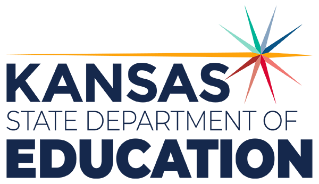 900 S.W. Jackson Street, Suite 102Topeka, Kansas 66612-1212https://www.ksde.orgThe Kansas State Department of Education does not discriminate on the basis of race, color, national origin, sex, disability or age in its programs and activities and provides equal access to any group officially affiliated with the Boy Scouts of America and other designated youth groups. The following person has been designated to handle inquiries regarding the nondiscrimination policies:	KSDE General Counsel, Office of General Counsel, KSDE, Landon State Office Building, 900 S.W. Jackson, Suite 102, Topeka, KS 66612, (785) 296-3201. Student name: Graduation Date:#DESCRIPTIONRATING1.1Understand the concepts of energy:forms of energy & how energy can perform workdifferentiate between potential energy and kinetic energyhow energy can be transformed.1.2Understand how humans utilize energy:what types of energy is used by humanshow humans have historically used energyhow energy use has changed over timehow new forms of renewable and alternative energy sources may be used in the future.1.3Demonstrate an ability to understand and interpret data as it relates to energy :read graphs and charts to analyze data and to communicate information.how data can be used to understand and create opportunities around energyhow computers, data, analytics, and machine learning can be used to optimize energy generation and consumption.1.4Understand what careers are available in the energy field.1.5Understand how energy is generated and distributed to where it can be used:types of power generationelectrical power distribution linesnatural gas, water and sewer distributionhow energy is metered and billed.1.6Understand how energy is used in a building: Building envelopeLighting systemsHeating, cooling, and ventilationWater consumptionOther.1.7Perform an energy audit in a building:Conduct energy use benchmarking using historical energy consumptionIdentify equipment, systems and processes that use energy in a buildingIdentify the factors that impact energy use in a building.1.8Identify opportunities to optimize energy use in a building:use energy audit to identify existing energy useutilize building data to identify opportunities for energy optimizationcalculate the cost and other impacts of optimized energy use.1.9Present findings and recommendations from energy audit:create visual aidsOral presentation to school district personnel and/or community members.